Modification of Service Reference TrackingNAESB WEQ 20201 Annual PlanBackgroundOASIS Business Standards allow for the modification of service. Such modifications include request types of Original, Resale, Renewal, Deferral, Redirect, Relinquish, Full_Transfer, Part_Transfer, and Recall.  In addition, the Request Type templates for each type of modification contain a data element that refers to the reservation being modified – the Parent/Child relationship.  However, this link only exists for one generation – identifying one generation of modification (the Child/Parent link).There are certain restrictions on the types of modifications that may be made to certain existing confirmed reservations, i.e a Resale reservation cannot be transferred. Valid modifications to the standard request types are noted below:The purpose of 2021 API 3c is to provide visibility into the “family tree” of a given, confirmed reservation in a single display.  It is important to note that this information currently exists and readily available, but only for one generation back in the current displays.Simple transaction flow involving an Original and 2 modifications of serviceTransaction #1 - ARef  696725This was an Original Request that started the transaction flow.  As an Original Request, no Related or Reassigned ARef was needed.  Once Confirmed, it became a long term reservation with Rollover Rights.  Note that I could not retrieve this reservation from the OASIS ArchiveTransaction #2  ARef 1597755This was a Renewal of ARef 696725.  Note that it carries a Related reference of the parent reservation: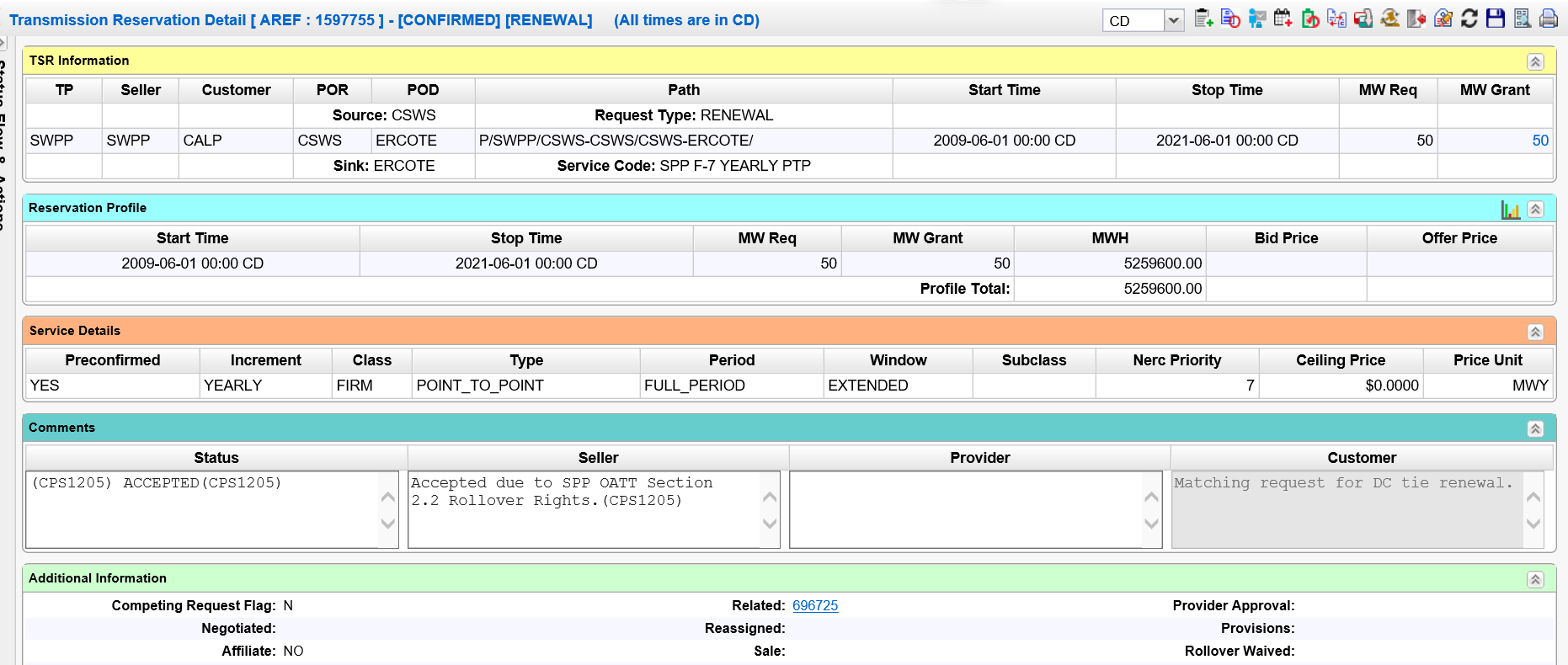 Transaction #3  ARef 1600613This is a Redirect of the Renewal reservation after it had run for one year – this Redirect going to the end of term.  Note that this Redirect carries a Related reference to its parent – the Renewal, not the original.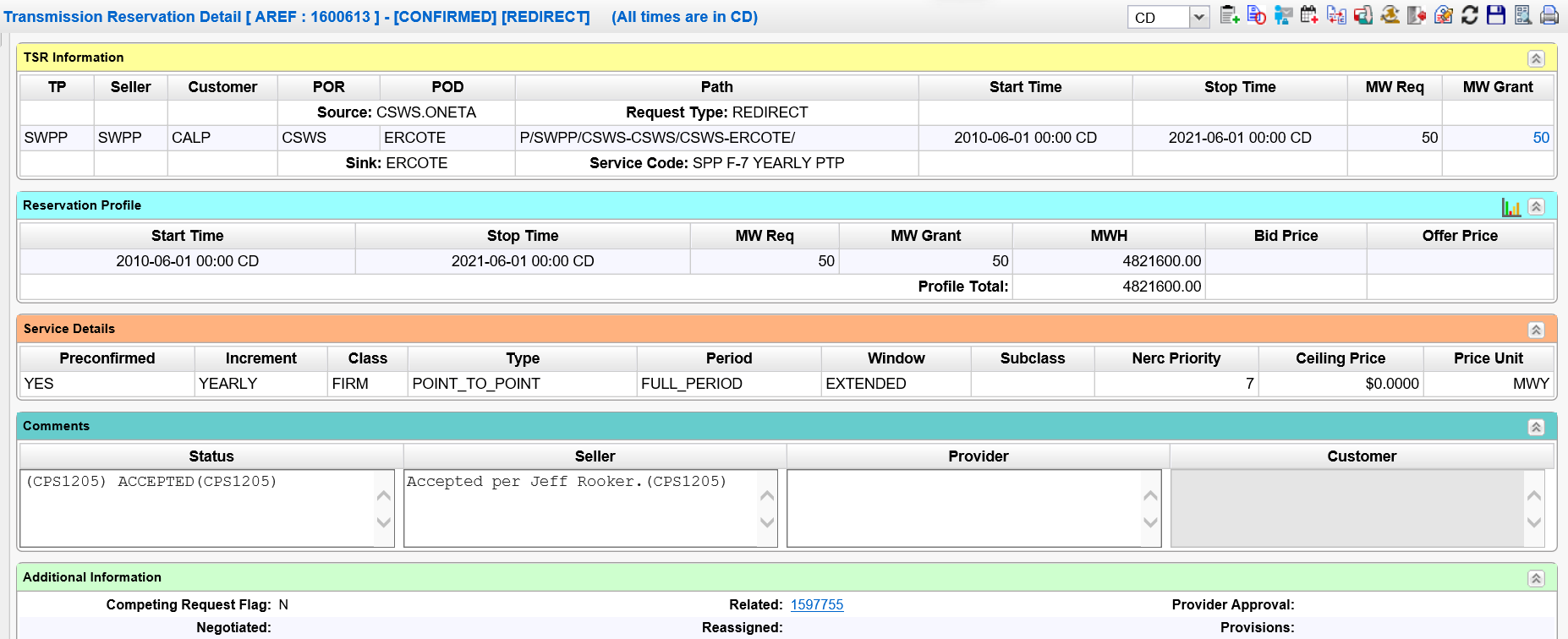 While this is a very simple transaction flow, the options available to a Transmission Customer can continue to “daisy-chain” for sometime  (aka the Zerfing Effect).  The goal of this request is to allow visibility of the multi-generational relationships between related/reassigned reservations.  Ideally, one could submit a given reservation and the system would return it’s “Multi-Generational Family Tree.”3Develop business practices standards to improve the current operation of the wholesale electric market and develop and maintain business practice and communication standards for OASIS and Electronic Scheduling3c)Develop of industry business practice standards, as applicable, for identification of all modifications of service made to an original reservation in one location within OASISRequest TypeRedirect?Resale?Part_Transfer?Full_Transfer?Parent RefOriginalYYYYN/ARedirectYYYYRELATED_REFResaleYYNNREASSIGNED_REFRecallNNNNRELATED_REFPart_TransferYYYNREASSIGNED_REFFull TransferYYYYREASSIGNED_REFRenewalYYYYRELATED_REFRelinquishNNNNRELATED_REFDeferralNNNNRELATED_REFTrans #ARefRequest_TypeStartStopComments1696725Original??2009-06-01Could not retrieve from OASIS Archive21597755Renewal2009-06-012021-06-01Renewal w/Rollover Rights316006725Redirect2010-06-012021-06-01Redirect to End-of-TermReservation in QuestionTypePredecessorPredecessor Type1600613Redirect1597755Renewal1597755Renewal696725Original696725OriginalNone